Publicado en  el 06/05/2015 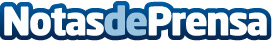 En Vitoria, la cita más importante para abogados y abogadasDatos de contacto:Nota de prensa publicada en: https://www.notasdeprensa.es/en-vitoria-la-cita-mas-importante-para_1 Categorias: Derecho http://www.notasdeprensa.es